財團法人商業發展研究院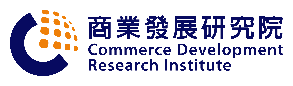 新聞稿2019.11.27五國實戰經驗 + 四大商機趨勢　揭開南向市場成功策略「新南向 × 新商機 樹立臺灣產業新標竿」國際高峰論壇為協助我國業者掌握東協及印度等新南向市場消費商機，由經濟部國際貿易局主辦、財團法人商業發展研究院Commerce Development Research Institute（簡稱「商研院CDRI」）連續10 年舉辦東協、印度「新南向Ｘ新商機 樹立臺灣產業新標竿」國際高峰論壇將於明(28)日在三創文創園區登場。本次活動由經濟部曾文生次長、商研院許添財董事長以及馬來西亞、杜拜、韓國等產業專家來臺分享在地觀點，而深耕新南向市場的臺商企業，也親身分享實戰經驗。本次論壇規劃「Vision跨國觀點攻略」、「Market洞察市場先機」、「Trend瞄準伊斯蘭全球商機」以及「Pioneer創新行銷先鋒」四大主題，並邀請國內外專家與業者代表與各界分享最即時的市場趨勢與成功經驗，包括Informa Markets 東協美妝展會Mr. CP Saw 總監分享臺流美妝搶攻東協市場觀點；杜拜DinarStandard執行長/Mr. Rafi-uddin Shikoh、馬來西亞PERSIS Intech執行長/Ms. Fe Jazzareen以及韓國清真產業研究所所長/Dr. James Noh從市場、趨勢與政策三個面向與各界分享最即時的伊斯蘭市場觀點。而大同鋁業、安妮絲薇、安妮絲薇、保康特生技、鴻辰通訊、家樂福、Home Hotel、可樂旅遊、臺灣綠建築發展協會、盛億能源、斯傑利等知名企業代表，分享拓展東協、印度的經營心法，提供我國企業進軍南向市場的策略參考。經濟部國際貿易局10年前即瞄準東協、印度市場消費力，99-107年委由商研院推動「優質平價新興市場推動方案」，並於108年啟動「新南向市場創新行銷開發計畫」，在經濟部國際貿易局支持下，商研院除對南向市場進行重要議題研析外，今年也嘗試以大數據、跨產業群聚輔導與及科技行銷等方式進行拓銷模式創新，例如運用大數據分析東協、印度消費市場動態；進行印尼、馬來西亞、杜拜、新加坡、菲律賓、泰國、韓國等7國清真認證制度研析；首次帶領我國業者參加印度綠能建築峰會(IGBC’s Green Building Congress)；於印度Amazon 開設臺灣品牌專區(Wow! Taiwan專區)，而這些作法都為我國拓展南向市場注入新的動力。而本次「新南向Ｘ新商機 樹立臺灣產業新標竿」國際高峰論壇也將一次呈現南向市場商機趨勢與成果，是關心南向市場或是有意進軍的企業絕對不可錯過的論壇！活動地點：三創文創園區12樓多元展演SHOW(台北市中正區市民大道三段2號)活動網址：https://events.businesstoday.com.tw/campaign/2019newvision/#top活動洽詢：02-77074919 丁小姐新聞聯絡人新聞聯絡人 王心怡 02-7707-4829 / 0936-250-077；mandywang@cdri.org.tw